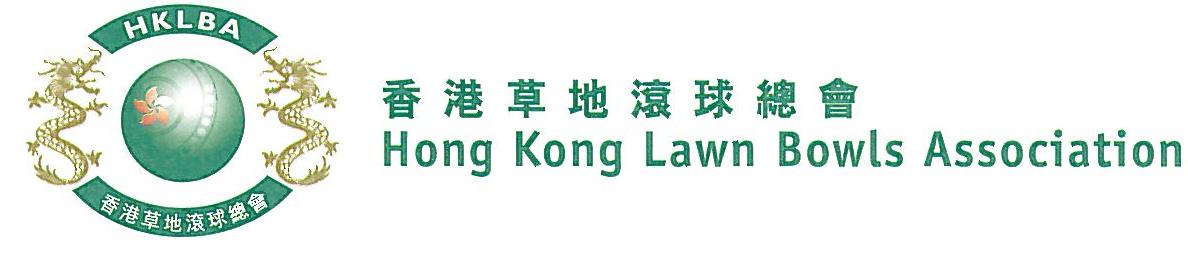 Novice Singles Competition 2022Entries FormThe Novice Singles Competition 2022 is scheduled to commence on Thursday, 10th February, 2022. Matches will normally be scheduled for the evening session every Thursday. The Final will be held at the 2022 National Championship Finals Day - Summer.Format: Four bowls per player, first up to 21. Either Indoor or Outdoor green is allowed as home green.Tentative dates: 10th, 17th, 24th February; 3rd, 10th, 17th, 24th and 31st March. Other midweek evenings may be used. National Championship Finals Day on 10th July 2022. Re-scheduling of the Semi-finals and Final by competitors’ mutual agreement is not permitted.Entries deadline is Monday, 17th January 2022. Entries fee is $100 per player. Prizes will be awarded to the winner, second and joint thirds.Entries shall be restricted to persons who have not won any open international competition approved by World Bowls or any national competition included in Bye-law 6.1.c.(i) to (xvii).Men’s EntriesWomen’s Entries** Enter player name in one of the following formats only. Allow one space between initials with no dots required. Capitalize the first letter of each name.Club Convenors are required to email the duly completed entries form in MS Word doc format to competition@hklba.org before the deadline.Club : ______HKYDT________________  Convenor's Signature: ______________	Date : _______________RefNameContact Tel. No.Home Green RefNameContact Tel. No.Home Green 1Desmond Lai94626252ALC7Nicky Lai55980787WS2Rex Lo61794527VP8Nixon Man95420285WS3Langley Au Yeung54056457VP9Mato Lau93489427WS4Quenton Ip92659165ALC10Longinus Ha97125218VP5Heiden Leung97227747VP11Jason Chow64972048ALC6Arnold Leung91716659VP12Max Lee68065342VPRefNameContact Tel. No.HomeGreenRefNameContact Tel. No.HomeGreen1Emmy Luk59662947ALC6Summer Shen54092609WS2Bianca Szeto 95089185ALC7Emily Chan 96673481ALC3Phoenix Hui53396552WS8Yu Yee Sin90282762VP4Corrine Chan92054598WS9Mavis Shum52220211SLY5Judy Chan56923281WS10Example:Bonnie  YanBonnie W Y ChanBonnie ChanW Y Chan